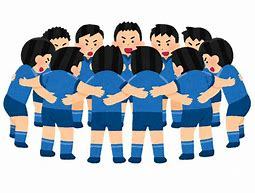 小学校　最後の運動会！みんなで支え合い　心を一つに　楽しみました！10月の学習予定10月の行事予定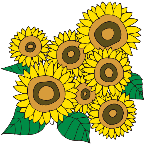 お知らせとお願い※合同記録会へ向けての練習が始まります。それぞれが選択した競技について、放課後練習もあります。時間は、１５：３５～１６：１０です。習い事などの調整をお願い致します。（リレーに出場する人は、記録会練習の後に１５分程度の練習があります。）※２０日(火)の記録会、２６日(月)の校外学習は、お弁当は必要ありません。　（姫路セントラルパークで、食券を使い、食事をします。）※１０月からは、個人持ちのエプロンを使用してください。家庭科で作製したエ　プロンを使っていただいても構いません。三角巾は作製しておりませんので、ご用意ください。６年生は委員会活動などで当番の変更があり、突然お願いすることもあるので、毎週エプロンを持たせてください。令和２年１０月３日（土）　第４２回　茨木市立耳原小学校　運動会みんなで支え合い　心を一つに　楽しめ運動会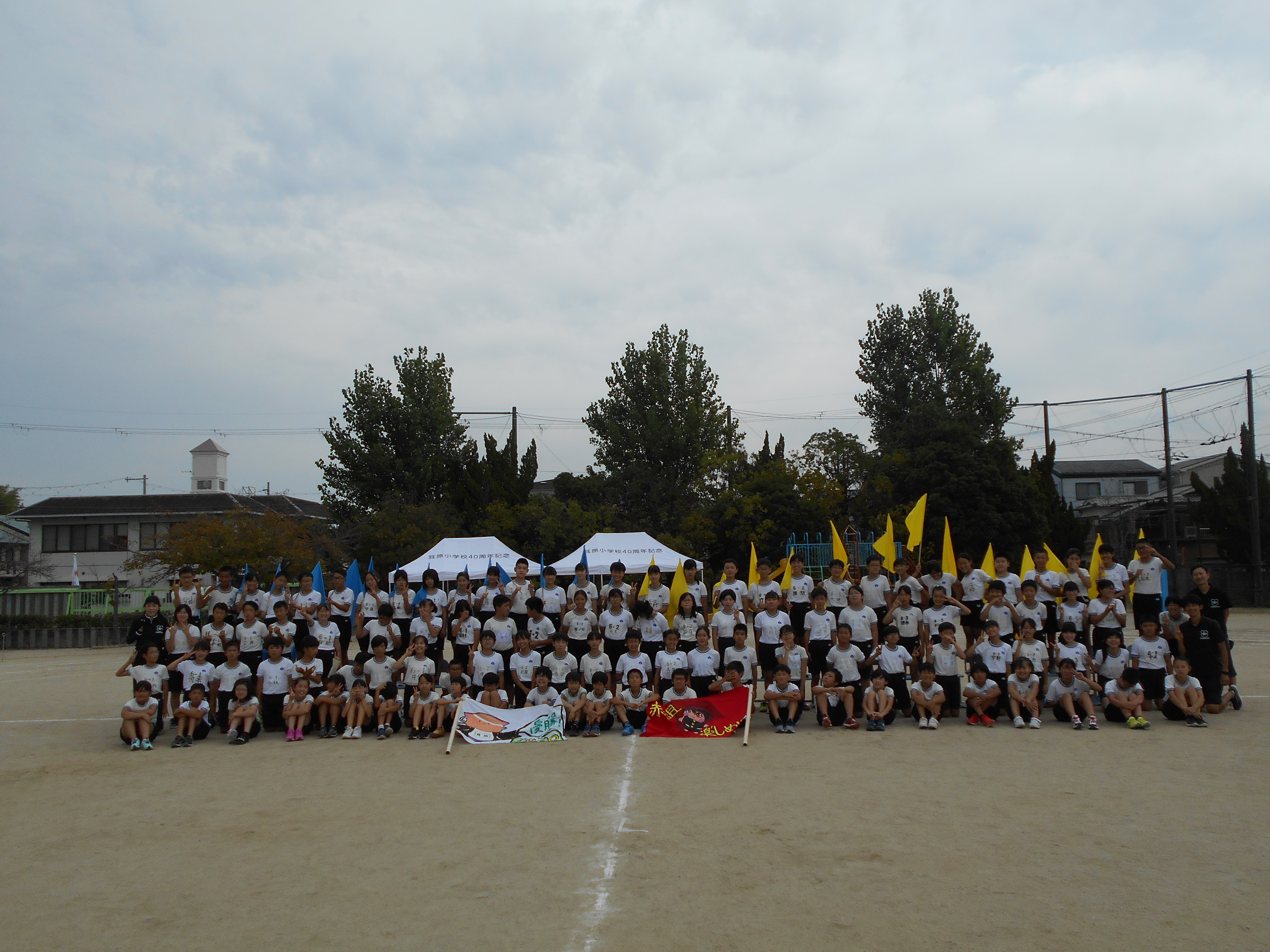 教科内容国語町の幸福論算数角柱と円柱の体積　比社会江戸の社会と文化・学問理科月と太陽図工篆刻体育表現運動　合同記録会音楽ハンガリー舞曲　第５番家庭クリーン大作戦　くふうしようおいしい食事総合運動会の振り返り・校外学習に向けて道徳手品師外国語活動Welcome to Japan日月火水木金土１２前日準備３運動会４５代休６７８あいさつ運動歯科検診９記録会練習①１５：３５～１０１１１２委員会（前期最終）１３眼科検診記録会練習②１５：３５～１４１５記録会練習③１５：３５～１６記録会練習④１５：３５～１７１８１９クラブ（第一回）2０合同記録会2１予備日2２予備日2３2４２５２６校外学習（姫路セントラルパーク）※雨天決行２７２８２９３０３１